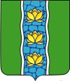 АДМИНИСТРАЦИЯ КУВШИНОВСКОГО РАЙОНАПОСТАНОВЛЕНИЕОб утверждении Плана мероприятий по профилактике нарушений юридическими лицами и индивидуальными предпринимателями обязательных требований дорожного законодательства на территории МО «Кувшиновский район» на 2021 год и на плановый период 2022-2023 годыВ соответствии с Федеральным законом от 06.10.2003 № 131-ФЗ «Об общих принципах организации местного самоуправления в Российской Федерации», статьей 8.2 Федерального закона от 26.12.2008 № 294-ФЗ «О защите прав юридических лиц и индивидуальных предпринимателей при осуществлении государственного контроля (надзора) и муниципального контроля», Постановлением Правительства Российской Федерации от 26.12.2018 № 1680 «Об утверждении общих требований к организации и осуществлению органами государственного контроля (надзора), органами муниципального контроля мероприятий по профилактике нарушений обязательных требований, требований, установленных муниципальными правовыми актами», Уставом МО «Кувшиновский район»,ПОСТАНОВЛЯЮ:1. Утвердить План мероприятий по профилактике нарушений юридическими лицами и индивидуальными предпринимателями обязательных требований дорожного законодательства на территории МО «Кувшиновский район» на 2021 год и на плановый период 2022-2023 годы (Приложение).2. Настоящее постановление вступает в силу с момента подписания и подлежит размещению на официальном сайте администрации Кувшиновского района в сети «Интернет».3. Контроль за исполнением настоящего постановления оставляю за собой.Глава Кувшиновского района				                А.С. НикифороваПриложение к постановлению администрации  Кувшиновского районаот 13.04.2021 № 160План мероприятий по профилактике нарушений юридическими лицами и индивидуальными предпринимателями обязательных требований дорожного законодательства на территории МО «Кувшиновский район» на 2021 год и на плановый период 2022-2023 годы1. Общие положения1.1. Настоящий план мероприятий разработан в целях организации проведения администрацией Кувшиновского района профилактики нарушений юридическими лицами и индивидуальными предпринимателями обязательных требований дорожного законодательства на территории МО «Кувшиновский район».1.2. Муниципальный дорожный контроль осуществляется в соответствии с действующим законодательством, административным регламентом осуществление муниципального контроля за сохранностью автомобильных дорог местного значения МО «Кувшиновский район», утвержденным постановлением администрации Кувшиновского района от 02.06.2020 № 181.1.3. Функции муниципального дорожного контроля осуществляют лица уполномоченного органа муниципального дорожного контроля                                         МО «Кувшиновский район».2. Цели и задачи реализации Плана мероприятий2.1. Целью мероприятий является предупреждение нарушений юридическими лицами и индивидуальными предпринимателями обязательных требований, установленных федеральными законами, муниципальными правовыми актами, включая устранение причин, факторов и условий, способствующих возможному нарушению обязательных требований.2.2. Задачей муниципального контроля за сохранностью автомобильных дорог местного значения в границах населенных пунктов Кувшиновского района является обеспечение соблюдения организациями независимо от их организационно-правовых форм и форм собственности, их руководителями, должностными лицами, а также индивидуальными предпринимателями и физическими лицами в области дорожной деятельности.3. План мероприятий по профилактике нарушений в рамках осуществления муниципального контроля на 2021 год и плановый период 2022-2023 годы4. Оценка эффективности плана мероприятий4.1. Отчетные показатели на 2021 год, плановые 2022-2023 годы5. Ресурсное обеспечение плана мероприятий5.1. Ресурсное обеспечение Плана мероприятий включает в себя кадровое и информационно-аналитическое обеспечение ее реализации.5.2. Информационно-аналитическое обеспечение реализации Плана мероприятий осуществляется с использованием официального сайта администрации Кувшиновского района.13.04.2021 г.№160г. Кувшиново№ п/пНаименование мероприятияСрок реализации мероприятияОтветственный исполнитель12341Размещение на официальном сайте администрации Кувшиновского района Тверской области перечней нормативных правовых актов или их отдельных частей, содержащих обязательные требования, оценка соблюдения которых является предметом муниципального контроля, а также текстов соответствующих нормативных правовых актовв течение года (по мере необходимости)Должностные лица, уполномоченные на осуществление муниципального контроля2Осуществление информирования юридических лиц, индивидуальных предпринимателей по вопросам соблюдения обязательных требований, в том числе посредством разработки и опубликования руководств по соблюдению обязательных требований, проведения семинаров, конференций, разъяснительной работы в средствах массовой информации и иными способамив течение года (по мере необходимости)Должностные лица, уполномоченные на осуществление муниципального контроля3Обобщение практики осуществления деятельности  и размещение на официальном сайте администрации Кувшиновского района  соответствующих обобщений, в том числе с указанием наиболее часто встречающихся случаев нарушений обязательных требований с рекомендациями в отношении мер, которые должны приниматься юридическими лицами, индивидуальными предпринимателями в целях недопущения таких нарушенийIV кварталДолжностные лица, уполномоченные на осуществление муниципального контроля4Выдача предостережений о недопустимости нарушения обязательных требований в соответствии с частями 5-7 статьи 8.2 Федерального закона от 26.12.2008 №294-ФЗ «О защите прав юридических лиц и индивидуальных предпринимателей при осуществлении государственного контроля (надзора) и муниципального контроля»в течение года (по мере необходимости)Должностные лица, уполномоченные на осуществление муниципального контроля№ п/пНаименование показателяЕдиница измеренияПоказательСроки выполнения1Количество информации, обязательной  к размещению на официальном сайте органа муниципального контроля%100до 31.12.2021до 31.12.2022до 31.12.20232Исполнение подконтрольными субъектами предостережений о недопустимости нарушения обязательных требований, требований, установленных муниципальными правовыми актами%100до 31.12.2021до 31.12.2022до 31.12.2023